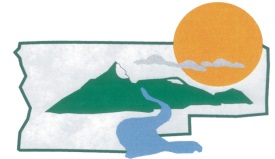 Jefferson County Acta de Nacimiento           FORMA DE PEDIDOFecha:_________________________					número de copias:_____________*Registros solo están disponibles en el Condado de Jefferson por 6 meses desde la fecha de muerte.Cuesta $25.00 por cada copia certificada.====================================================================================================================ACTA DE NACIMIENTO:Nombre completo de registro:_______________________________________________________________________________				(Primer nombre)		(Segundo nombre)		(Apellido)Fecha de nacimiento	_____________________	Sexo:_______		Lugar de nacer	_______________________   		(mm/dd/yyyy)						              (Ciudad) solo Jefferson CountyNombre de la persona ordenando:____________________________________________________________________________Relaciones con la persona nombrada el registro:_________________________________________________________________Motivo para ordenar el registro:______________________________________________________________________________Su dirección:____________________________________________________________________________________________  _Ciudad/ Estado/ Código postal:_______________________________________________________________________________Numero de teléfono durante el día:____________________________________ número de celular:______________________    Correo electronico:________________________________________________________________________________________  Firma de la persona ordenando:______________________________________________________________________________ Nota: Persona ordenando debe adjuntar una copia legible de documento ID o Legal representante actual.Envié o traer su formulario de pedido a:		Por favor no envié dinero en efectivoJefferson County Public Health				cheque o giro postal pagadero a:500 NE A Street, Suite 102, Madras, OR 97741		Jefferson County Public HealthPor favor llame al 541-475-4456 con cualquier pregunta.	Usted puede pagar en efectivo, débito o crédito en persona.Con arreglo a ley-ORS 432.121, solamente la persona nombrada en el expediente, miembros de la familia inmediatos, representantes legales, agencias gubernamentales y las personas con licencia bajo ORS 703.430 son elegibles para acceso a los registros de nacimiento. Para todos los demás, acceso a registros de nacimiento está restringido por 100 años. Tutores legales deben adjuntar una copia de la tutela legal. Si usted elegible, incluya una nota de permiso por escrito con un notariado firma de una personal elegible.=======================================================================================================================================EN ESTA SECCION SERA SEPARADA Y ENVIAR POR CORREO LA COPIA CERTIFICADA DEL REGISTRO.Su DIRECCION DE CORREO debe introducirse debajo:Nombre:_________________________________________________________________________Dirección ________________________________________________________________________	Cuidad / estado_____________________________________ código postal___________________========================================================================================================================